Dotační program města Strakonice na podporu tělovýchovy, sportu 
a ostatních volnočasových aktivit za rok 2019 - Podpora na nájemné a služby spojené s nájmem ve sportovních zařízeních města Strakonice pro mládež - spravovaných STARZem StrakoniceDotační program města Strakonice na podporu tělovýchovy, sportu a ostatních volnočasových aktivit za rok 2019 (dále jen program) zpracovaný na základě zákona č. 250/2000 Sb., 
o rozpočtových pravidlech územních rozpočtů, ve znění pozdějších předpisů, byl schválen Zastupitelstvem města Strakonice dne 26. 2. 2020 pod usnesením číslo 112/ZM/2020.Cílem dotačního programu je podpora sportovní nabídky občanům, především dětem a mládeži do 18 let, smysluplné využití jejich volného času a odpoutání od negativních vlivů vyskytujících se ve společnosti. Svou podstatou přispívá k prevenci sociálně patologických jevů, k prevenci kriminality a pozitivnímu vlivu na zdravotní stav dětí a mládeže. I. Účel a důvod podporyZajištění pravidelné organizované tělovýchovné a sportovní činnosti ve sportovních zařízeních města Strakonice spravovaných STARZem Strakonice pro kategorie dětí a mládeže stanovené pravidly daného sportovního svazu.  II. Finanční rámec programuZdrojem pro poskytování dotací jsou finanční prostředky z roku 2019 zapojené v rozpočtu města Strakonice pro rok 2020. Celková alokace finančních prostředků činí 5 880 000 Kč. Finanční spoluúčast žadatele: 0 %Maximální možná výše poskytnuté dotace: 1 138 400 KčOrgánem příslušným k rozhodnutí o žádosti o poskytnutí dotace do výše 50 000 Kč (včetně) je Rada města Strakonice a v částce vyšší než 50 000 Kč Zastupitelstvo města Strakonice dle návrhu Komise pro sport a volnočasové aktivity města Strakonice (dále hodnoticí komise). Pokud nebudou finanční prostředky určené na dotace z jakýchkoliv důvodů vyčerpány, může Rada města Strakonice popřípadě Zastupitelstvo města Strakonice rozhodnout o jejich dalším využití v rámci schváleného rozpočtu příslušné organizace.Dotace bude vyplácena pouze bezhotovostním převodem.Výdaje hrazené z dotace nesmí být duplicitně hrazeny z jiných veřejných prostředků. Na poskytnutí dotace není právní nárok.III. Harmonogram IV. Žádost o poskytnutí dotace1. Okruh způsobilých žadatelů Právnické osoby vykonávající pravidelnou soustavnou tělovýchovnou a sportovní činnost 
na území města Strakonice v kategoriích dětí, mládeže a dospělých. Žadateli o dotaci mohou být zejména sportovní kluby, sportovní oddíly, tělovýchovné jednoty s právní subjektivitou spolku dle zákona č. 89/2012 Sb., občanský zákoník, v platném znění. 2. Podmínky pro poskytnutí dotace Žadatel o dotaci: vykonává pravidelnou organizovanou tělovýchovnou a sportovní činnost na území města 
Strakonice v kategoriích dětí, mládeže a dospělých po dobu minimálně jednoho roku 
ke dni podání žádosti a sportuje ve sportovních zařízeních města Strakonice spravovaných STARZem Strakonice.nemá v době podání žádosti nesplněné povinnosti peněžité či nepeněžité povahy po lhůtě 
plnění vůči městu Strakonice a jeho organizacím. není v konkurzu či v likvidaci.není proti němu jako dlužníkovi vedeno insolvenční řízení.nemá daňové nedoplatky nebo nedoplatky na jejich příslušenství.podal žádost na předepsaném formuláři včetně příloh.3. Podání žádostiŽádost o poskytnutí dotace (dále jen žádost) včetně čestných prohlášení a povinných příloh se podává v originálním znění na předepsaném formuláři v termínech stanovených v jednotlivých opatřeních na adresu: Městský úřad Strakonice, odbor školství a cestovního ruchu, Velké náměstí 2, 386 21 Strakonice nebo osobně na podatelnu popřípadě odbor školství a cestovního ruchu Městského úřadu Strakonice v době úředních hodin. Předepsaný formulář žádosti je k dispozici na www.strakonice.eu, v portálu samospráva, pod odkazem dotace.Žadatelem o dotaci nemůže být organizace zřízená nebo založená městem Strakonice. Nelze žádat na dofinancování projektu, který je již finančně městem Strakonice podpořen.Za přijetí žádosti je považováno její převzetí oprávněným pracovníkem Městského úřadu Strakonice.V případě zaslání žádosti poštou je rozhodující pro dodržení termínu uzávěrky datum doručení na podatelnu Městského úřadu Strakonice.  Žádost přijatá mimo stanovenou lhůtu pro přijetí žádostí bude vyřazena.4. Posouzení žádostiOdbor školství a cestovního ruchu provede věcnou a formální kontrolu úplnosti podaných žádostí včetně čestných prohlášení a povinných příloh.  Pokud žádost vykazuje formální nebo věcné nedostatky, bude žadatel vyzván k jejich odstranění nejpozději do 7 kalendářních dnů od vyzvání. Pokud tak neučiní, bude žádost vyřazena z dalšího hodnocení. Žádosti a souhrnné podklady nezbytné k výslednému hodnocení předá odbor školství a cestovního ruchu Městského úřadu Strakonice k projednání hodnoticí komisi. Její stanovisko odbor školství a cestovního ruchu Městského úřadu Strakonice předloží k projednání Radě města Strakonice popřípadě Zastupitelstvu města Strakonice.  5. Rozhodnutí o žádostiO přijatém usnesení z jednání Rady města Strakonice popřípadě Zastupitelstva města Strakonice vyrozumí žadatele odbor školství a cestovního ruchu Městského úřadu Strakonice.V případě přiznání dotace bude s žadatelem uzavřena veřejnoprávní smlouva - Smlouva 
o poskytnutí dotace.6. Doplňující doklady k žádostiIdentifikace – čestné prohlášení žadatele – právnické osobyČestné prohlášení žadateleČestné prohlášení žadatele s členskou základnou mládeže k 1. 1. 2019Seznam členů mládeže s uvedením roku narození platný k 1. 1. 2019 V. Hodnocení žádosti1. Hodnoticí komiseHodnoticí komise je složena z členů Komise pro sport a volnočasové aktivity města Strakonice.Komise je usnášeníschopná v případě, že je přítomna nadpoloviční většina všech členů hodnoticí komise. Do hodnocení budou započteny i body členů komise, kteří hodnoticí tabulky dodají v řádném termínu, ale samotného jednání komise se nezúčastní. Pokud je člen hodnoticí komise zároveň žadatelem nebo členem žádající organizace, nesmí tuto žádost hodnotit.   2. Kritéria pro hodnoceníNáklady na využití sportovních zařízení ve vlastnictví města Strakonice spravovaných STARZem Strakonice. VI. Vyúčtování poskytnuté dotaceŽadatel, jemuž byla schválena dotace, je povinen předložit písemně vyúčtování poskytnuté dotace na předepsaném formuláři v termínu stanoveném ve Smlouvě 
o poskytnutí dotace na adresu: Městský úřad Strakonice, odbor školství a cestovního ruchu, Velké náměstí 2, 386 21 Strakonice nebo osobně na podatelnu popřípadě odbor školství a cestovního ruchu Městského úřadu Strakonice v době úředních hodin. Předepsaný formulář - Vyúčtování poskytnuté dotace - je k dispozici na internetových stránkách města Strakonice www.strakonice.eu v portálu samospráva pod odkazem dotace. Vyúčtování musí být podepsáno žadatelem, jemuž byla schválena dotace. Čerpání dotace musí být doloženo fotokopiemi prvotních účetních dokladů včetně  fotokopií dokladů o zaplacení. Doložení fotokopie dokladu o zaplacení se nevyžaduje, 
je-li provedení úhrady seznatelné přímo z prvotního dokladu.Na originálu účetního dokladu musí být uvedeno – hrazeno z dotace města Strakonice.Vyúčtování obsahuje čestné prohlášení, že fotokopie předaných dokladů jsou shodné s jejich originály a nejsou použity u jiného poskytovatele dotace.V případě, že příjemce použije dotaci na úhradu záloh na energie, je povinen předložit i vyúčtování těchto záloh. Další náležitosti, které musí vyúčtování obsahovat, jsou uvedeny ve Smlouvě o poskytnutí dotace, v čl. III. Vypořádání a vyúčtování poskytnuté dotace.  V případě, že nebude část poskytnuté dotace vyčerpána, má příjemce dotace povinnost vrátit nevyčerpanou část zpět na účet města Strakonice.Pokud bude poskytnutá dotace použita v rozporu se schváleným účelem, bude dotace příjemcem vrácena v plné výši zpět na účet města Strakonice.Kontrolu vyúčtování provede odbor školství a cestovního ruchu ve spolupráci s finančním odborem Městského úřadu Strakonice. Příjemce dotace bere na vědomí, že neoprávněné použití nebo zadržení dotace je považováno za porušení rozpočtové kázně dle ust. § 22 a následujících zákona č. 250/2000 Sb., o rozpočtových pravidlech, ve znění pozdějších předpisů, v takovém případě nařídí poskytovatel dotace odvod za porušení rozpočtové kázně a příslušné penále.Uznatelné a neuznatelné náklady:1. Uznatelné nákladyNáklady za využití sportovišť spravovaných STARZem Strakonice.Jedná se o náklady, které je příjemce dotace oprávněn vynaložit na realizaci svého projektu, a to v období dle harmonogramu dotačního programu. 2. Neuznatelné náklady Přímo nesouvisí s realizací projektu nebo vznikly mimo stanovené období realizace projektu. Nepeněžní plnění nákladů projektu je nepřípustné.VII. PublicitaPříjemce dotace zveřejní informaci, že je jeho činnost podporována městem Strakonice (např. na internetových stránkách, v tištěných materiálech, médiích nebo při konání samotné akce), pokud je to technicky možné.Poskytovatel uděluje příjemci dotace souhlas s užitím znaku města Strakonice. VIII. Závěrečná ustanoveníProgram byl zveřejněn na úřední desce Městského úřadu Strakonice dne 4. 3. 2020.Žadatel o dotaci odpovídá za pravdivost údajů uvedených v žádostech, čestných prohlášeních a ve všech povinných přílohách. Při zjištění nesrovnalostí bude požadováno jejich objasnění. Při zjištění zkreslených nebo nepravdivých údajů vyřadí příslušný orgán města Strakonice na doporučení hodnoticí komise žadatele o dotaci z hodnocení žádosti. V případě, že je dotace již vyplacena, doporučí odbor školství a cestovního ruchu Radě města Strakonice, popřípadě Zastupitelstvu města Strakonice požadovat její vrácení v plné výši.Žadatel je povinen všechny změny údajů uvedených v žádosti oznámit písemně 
na Městský úřad Strakonice, odbor školství a cestovního ruchu.Informace k vyhlášenému programu je možné získat nejpozději do posledního dne lhůty stanovené pro podání žádosti na adrese: Městský úřad Strakonice, odbor školství a cestovního ruchuBc. Martina Dubová, tel.: 383 700 847, e-mail: martina.dubova@mu-st.cz Mgr. Břetislav Hrdličkastarosta města Přílohy:Žádost o poskytnutí dotace dle jednotlivých opatřeníIdentifikace – čestné prohlášení žadatele – právnické osobyČestné prohlášení žadateleČestné prohlášení žadatele – členská základna mládežeVyúčtování poskytnuté dotacePodání žádostiRozhodnutí o žádosti doRealizace projektuSpoluúčast z uznatelných nákladůVyúčtováníAlokované finanční prostředky6.-30.4.202030.10.20201.1.-31.12.20190%30.10.20205 880 000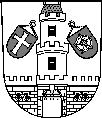 